Title of your article in the vernacularTitle of your article in EnglishTitle the section 	The sections should be written in Arial font size 12. The minimum text size is 25,000 characters with space and a maximum of 50,000 characters with space. 	As seções devem ser escritas em letra Arial, tamanho 12. O tamanho mínimo do texto é de 25 mil caracteres com espaço e o máximo 40 mil caracteres com espaço. Title the section 	The sections should be written in Arial font size 12. The minimum text size is 25,000 characters with space and a maximum of 50,000 characters with space. 	As seções devem ser escritas em letra Arial, tamanho 12. O tamanho mínimo do texto é de 25 mil caracteres com espaço e o máximo 40 mil caracteres com espaço.Use of pictures, tables and pictures	The same image rules apply to tables and tables. The font size should be 12. See Example:Table 1: Apresentação de Grupos de PesquisaSource: Elaboração dos autores.Conclusions	The sections should be written in Arial font size 12. The minimum text size is 25,000 characters with space and a maximum of 40,000 characters with space. 	As seções devem ser escritas em letra Arial, tamanho 12. O tamanho mínimo do texto é de 25 mil caracteres com espaço e o máximo 40 mil caracteres com espaço.ReferencesFor instructions on further reference cases according to the APA standards, see the material in https://normas-apa.org/wp-content/uploads/Guia-Normas-APA-7ma-edicion.pdf 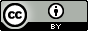 History of Education in Latin America
This work is licensed under a Creative Commons — Attribution 4.0 International — CC BY 4.0 Author Name - Do not fill in the act of submissionOrcid: Department, University, City, Country, E-mailAuthor Name Second - Do not fill in the act of submissionOrcid: Department, University, City, Country, E-mailDOI:Citation: Competing interests:Editor: Received: 00/00/2023Approved: 00/00/2023OOPEN ACCESSAbstractAbstract of the article in vernacular language. Abstract with a maximum of 10 lines containing: objective, old, theoretical referential, results and discussion and final considerations. If the article has already been submitted in English, the same must be done in Portuguese or Spanish.Keywords: At most 5 keywords. Separated per point. Example.AbstractAbstract of the article in English. Abstract with a maximum of 10 lines containing: objective, old, theoretical referential, results and discussion and final considerations. If the article has already been submitted in English, the same must be done in Portuguese or Spanish.Keywords: At most 5 keywords. Separated per point. Example.Grupos de pesquisaLíderGrupo Interdisciplinar Maria João CardosoGrupo Ensino José Maria Oliveira